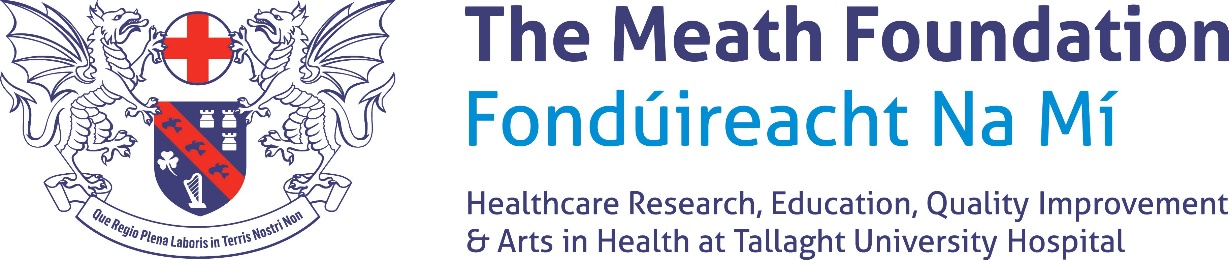 The J.A. Brian Keogh Research Medal & Travel Bursary2022 Application form Name: ___________________________________          	Email Address: ______________________________             (Block letters)	Telephone No: _____________________________ 	Grade: _____________________________________Current Position: ___________________________     	Department: _________________________________ Title of the course/project: ___________________________________________________________________(The title of the course/project should catch the reader’s attention and be accurate.) Aims and objectives of the project: Title and summary of Research2000 words only excluding references and abstracts.  The applicant(s) should include a clear description of the aims and objectives of the project If the application is for funding for education then the relevance of the course to the Department should be outlined and how this will benefit the service delivered to our patients.Use another page if required. Personal statement:I will ensure that The Meath Foundation's contribution to funding this research/education is suitably acknowledged in any publications.I will inform The Foundation of any changes to details set out in the applicationSignature: ______________________________      		Date: ______________________________The application must be sponsored by the applicant’s EMT Lead/Clinical Director Signature: ______________________ 				Date: ____________________                  Clinical Director - MedicinePlease return the completed application form by email to The Meath Foundation at meath.foundation@tuh.ie no later than Friday 19th August 2022The decision of The Meath Foundation is final2022